Справка о проведении «День легкой атлетики» в МАДОУ Д/с №7 21.09.2018г. среди детей подготовительных групп.21.09.2018 года проходил праздник «День легкой атлетики». Дети 1, 2 и 10 группы посетили спортивную площадку на территории МАОУ СОШ №5. Инструктор по физическому воспитанию Панкова С. Н. вместе с воспитателями познакомили детей со всеми спортивными тренажерами, полосой препятствий и с остальными спортивными комплексами которые там находились. Для детей была организованна гимнастика, флешмоб, игры со спортивными элементами.На территории детского сада инструктор по физическому воспитанию Панкова С. Н. провела с детьми соревнования по легкоатлетическому забегу на 60 м. на время. Было отобрано 3 команды по 6 человек из групп №1, №2 и №10.Победители мальчики:1 место Пожидаев Вова2 место Белан Назар3 место Сапронов КоляПобедители девочки:1 место Овсянникова Полина2 место Тюрина Александрина3 место Николаева ВаряВсе победители и призёры были награждены грамотами и сладкими медалями, участники так же были награждены сладкими призами. День легкой атлетики завершился подвижными и танцевальными играми.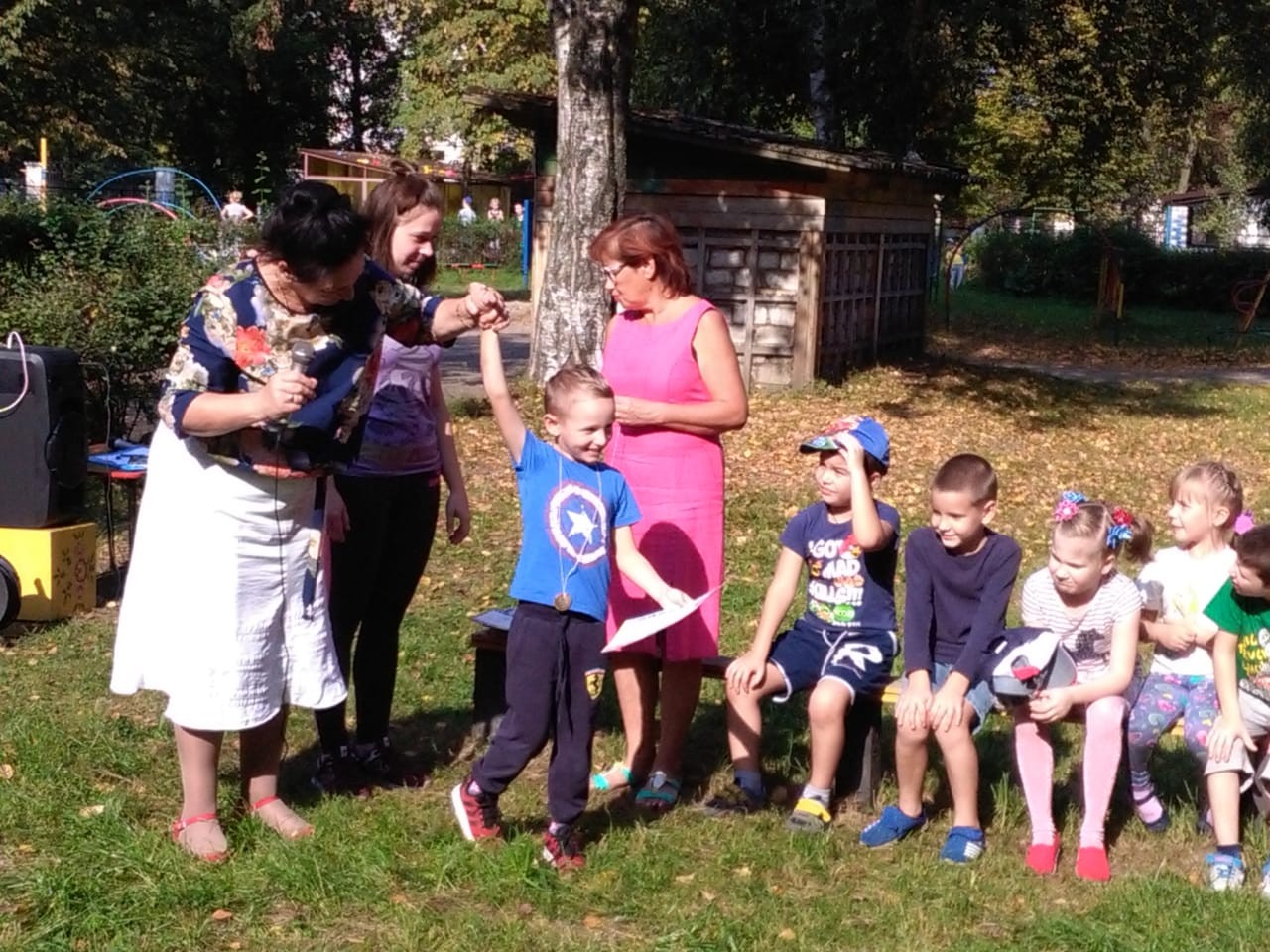 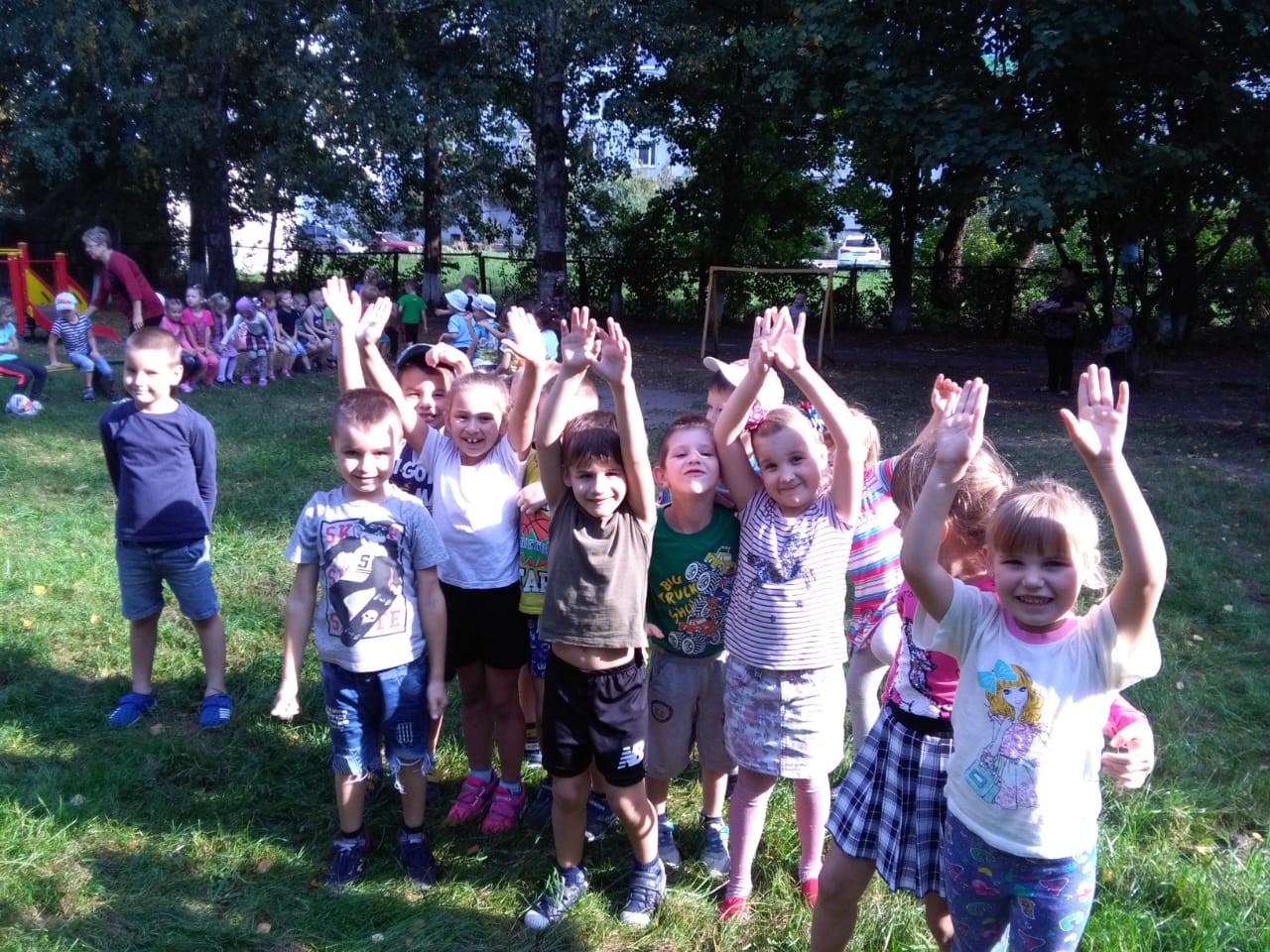 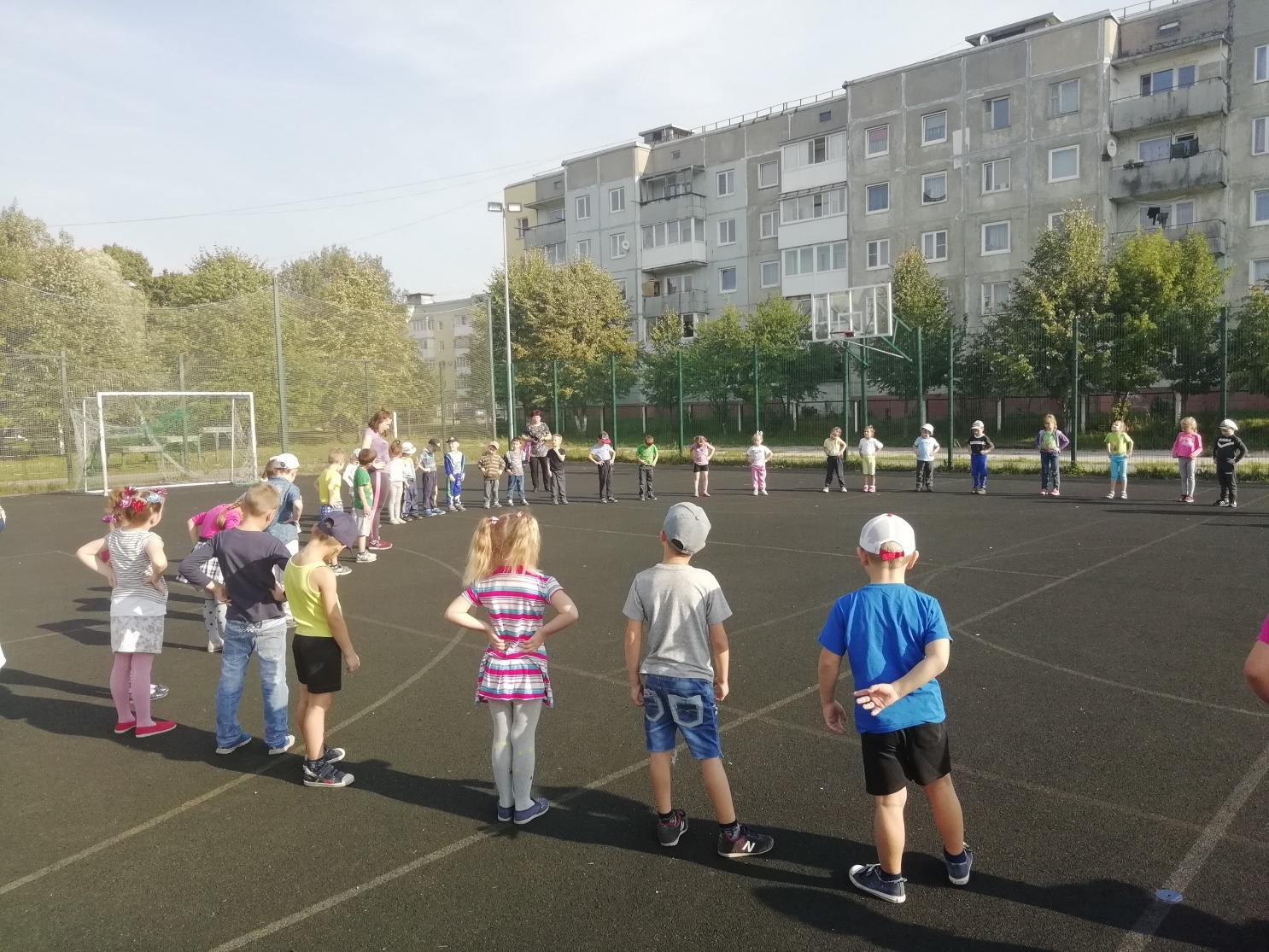 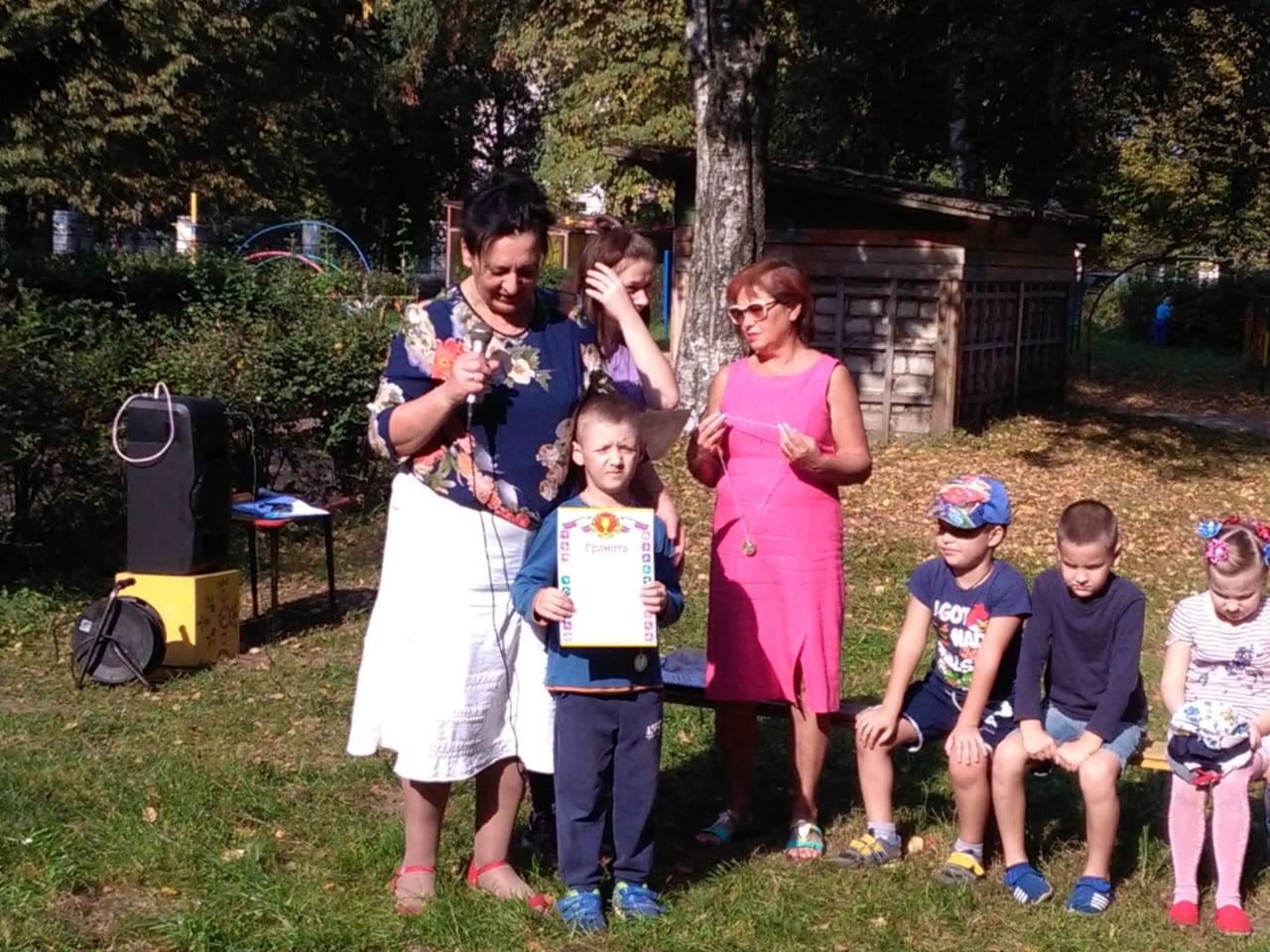 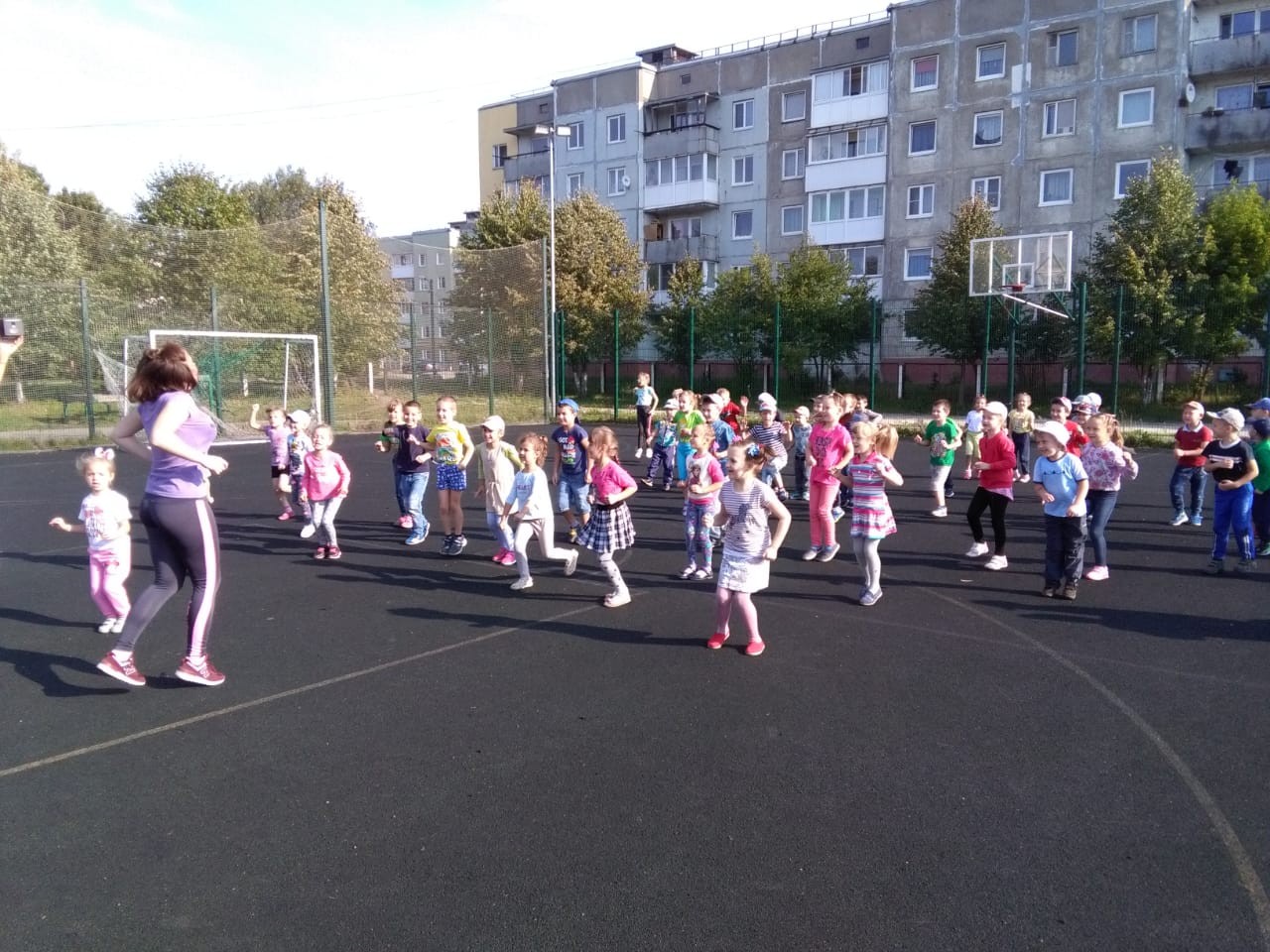 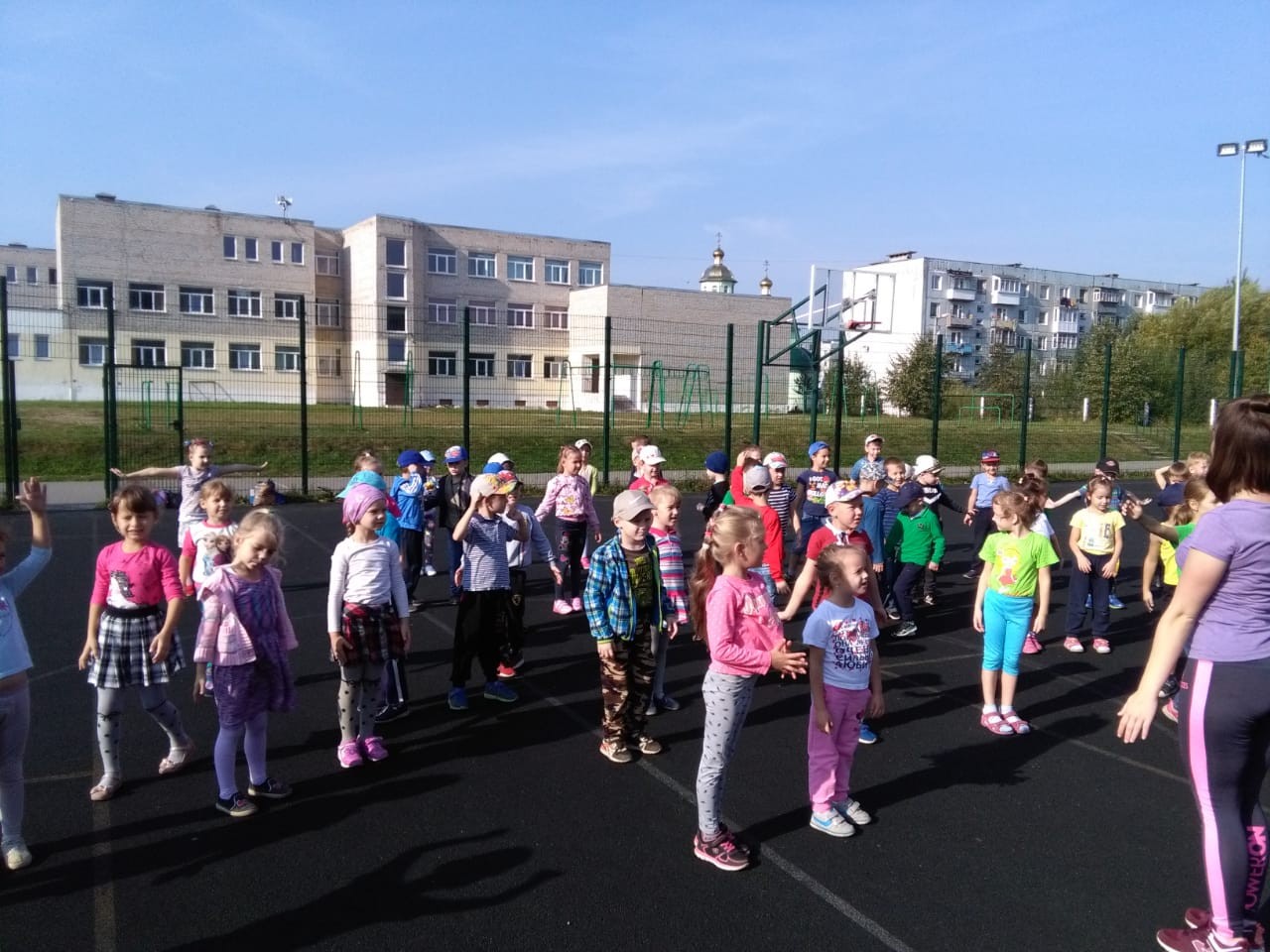 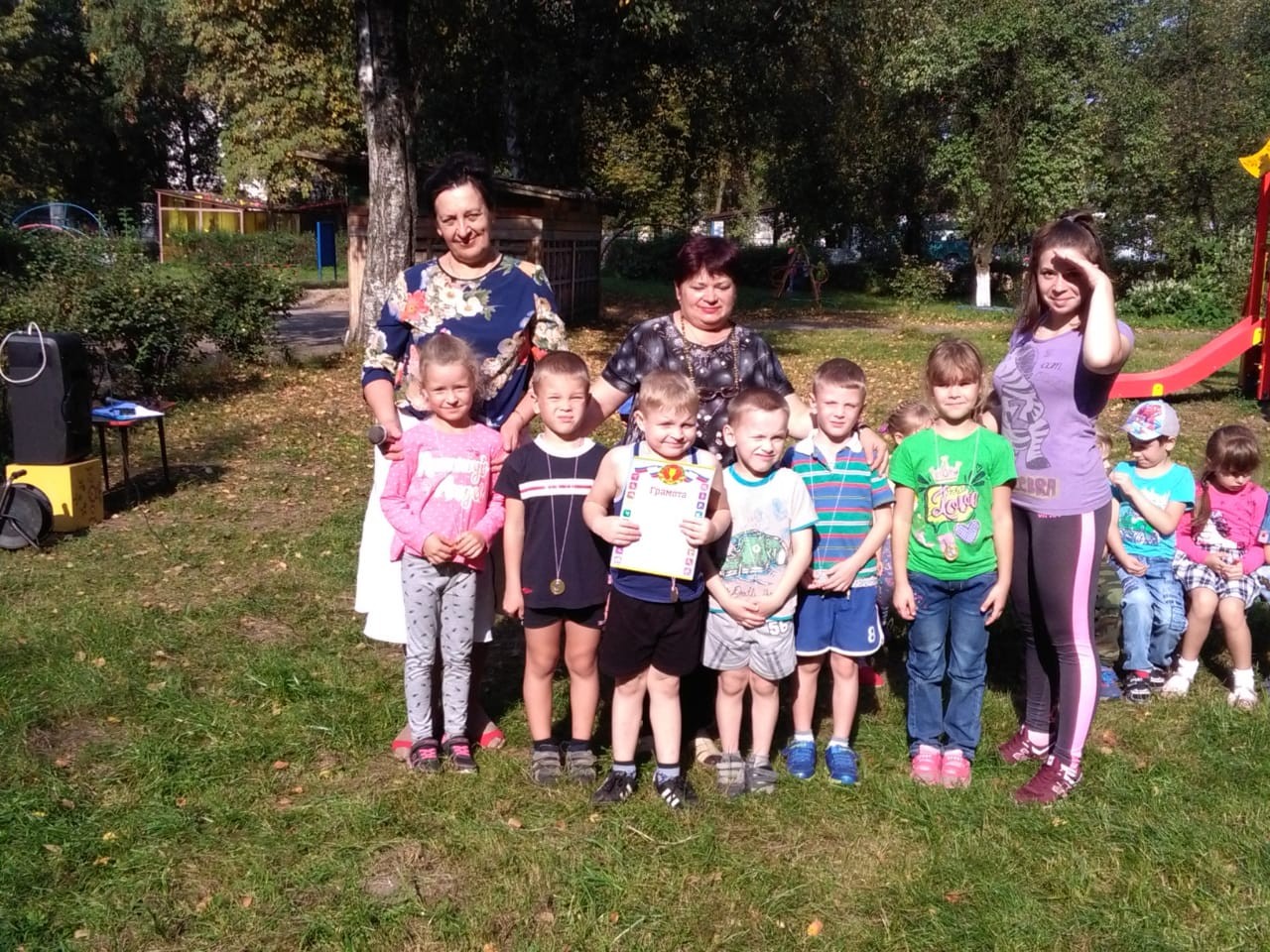 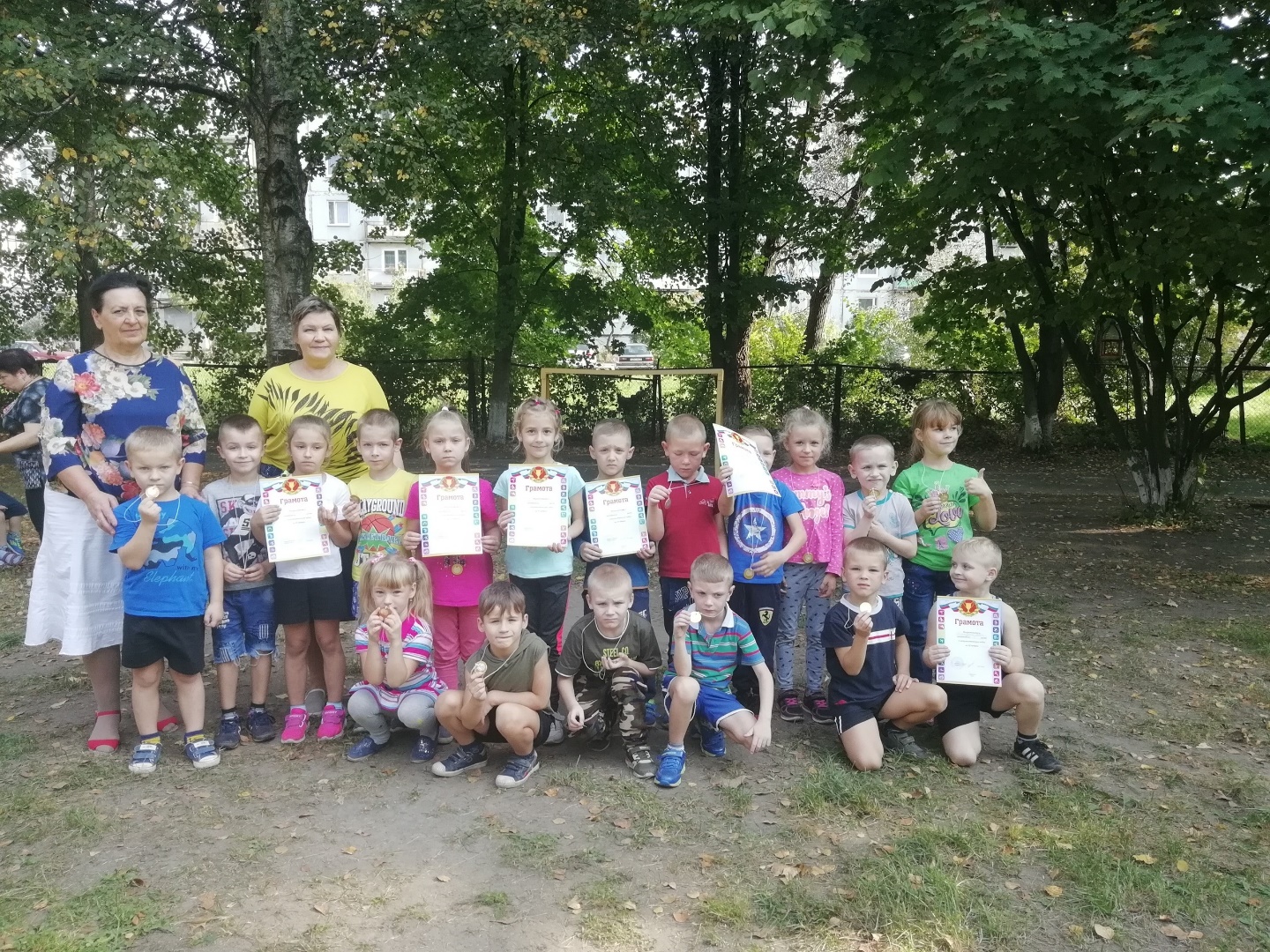 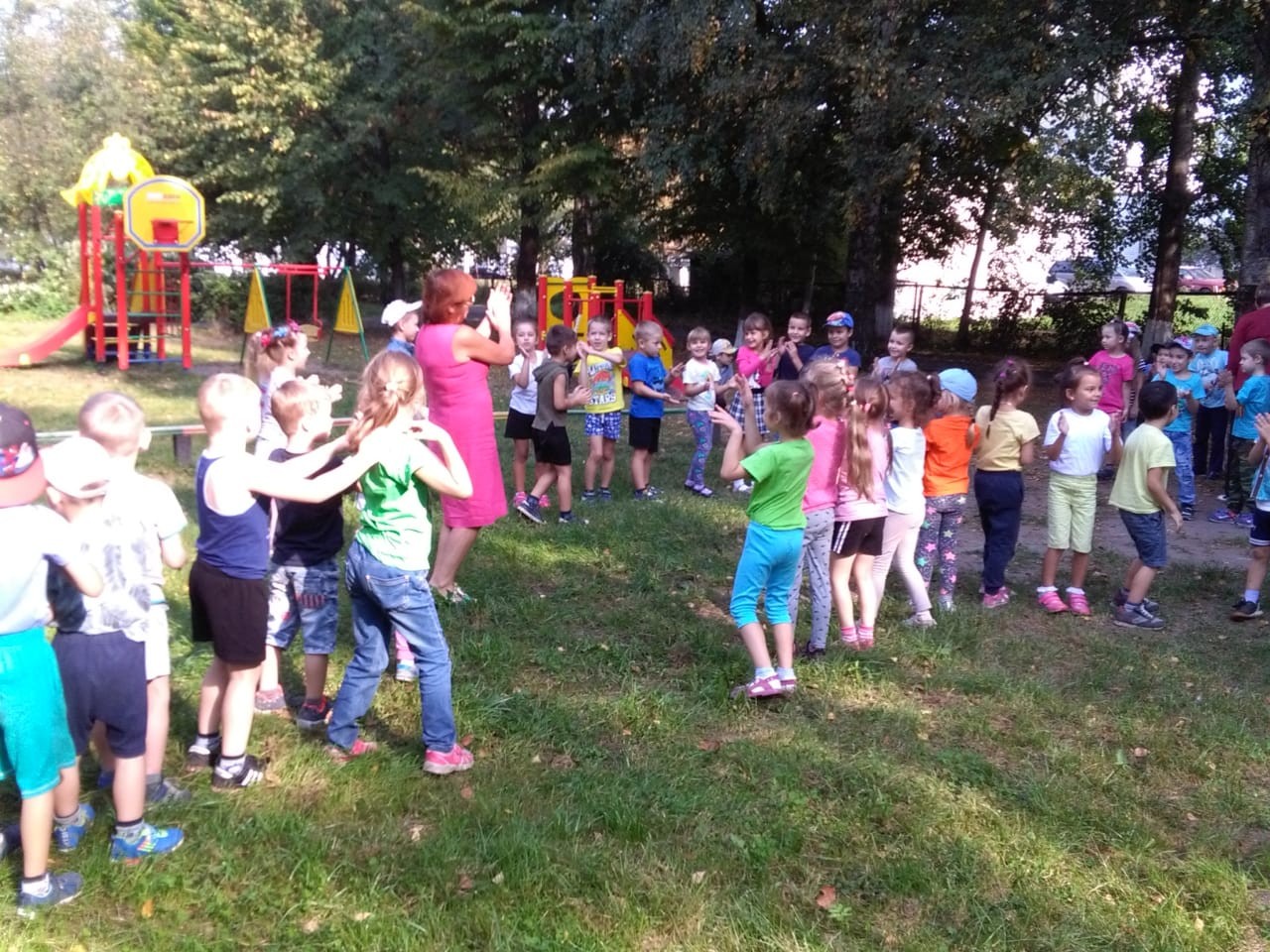 